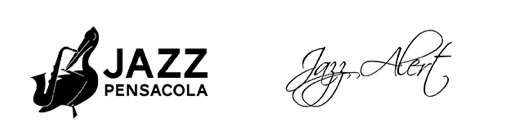 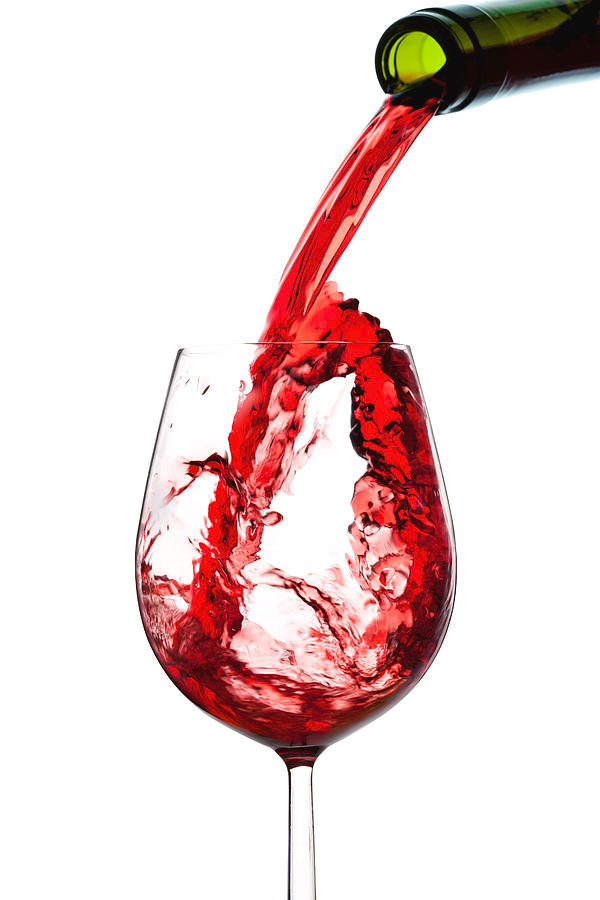 Jazz Pensacola invites our volunteers and those who would like to share their time and talents at our 2024 JazzFest to our Volunteer Recruitment event on Wednesday, January 31, from 5:00 to 7:00 p.m. at V Paul's Italian Ristorante, 29 S. Palafox Place, in downtown Pensacola.Volunteers have played a key role in the success of Jazz Pensacola and its many events for more than four decades, including: JazzFest, monthly Jazz Jams, Jazz at Seville Quarter, and Jazz by the Books.The evening includes light hors d’œuvres, a cash bar will be available for patrons.The 2024 JazzFest will be held April 6th and 7th at historic Seville Square in downtown Pensacola.Come join us to learn more about the many volunteer opportunities; everything from setting up the JazzFest tents, to selling exclusive Jazz Pensacola Merchandise, to greeting new members.We look forward to seeing you January 31st, at V Paul’s!For Jazz Pensacola membership and information, call our Jazz Pensacola office at (850) 433-8382, Monday - Friday 10 a.m. to 2 p.m. or visit us at www.jazzpensacola.com.        